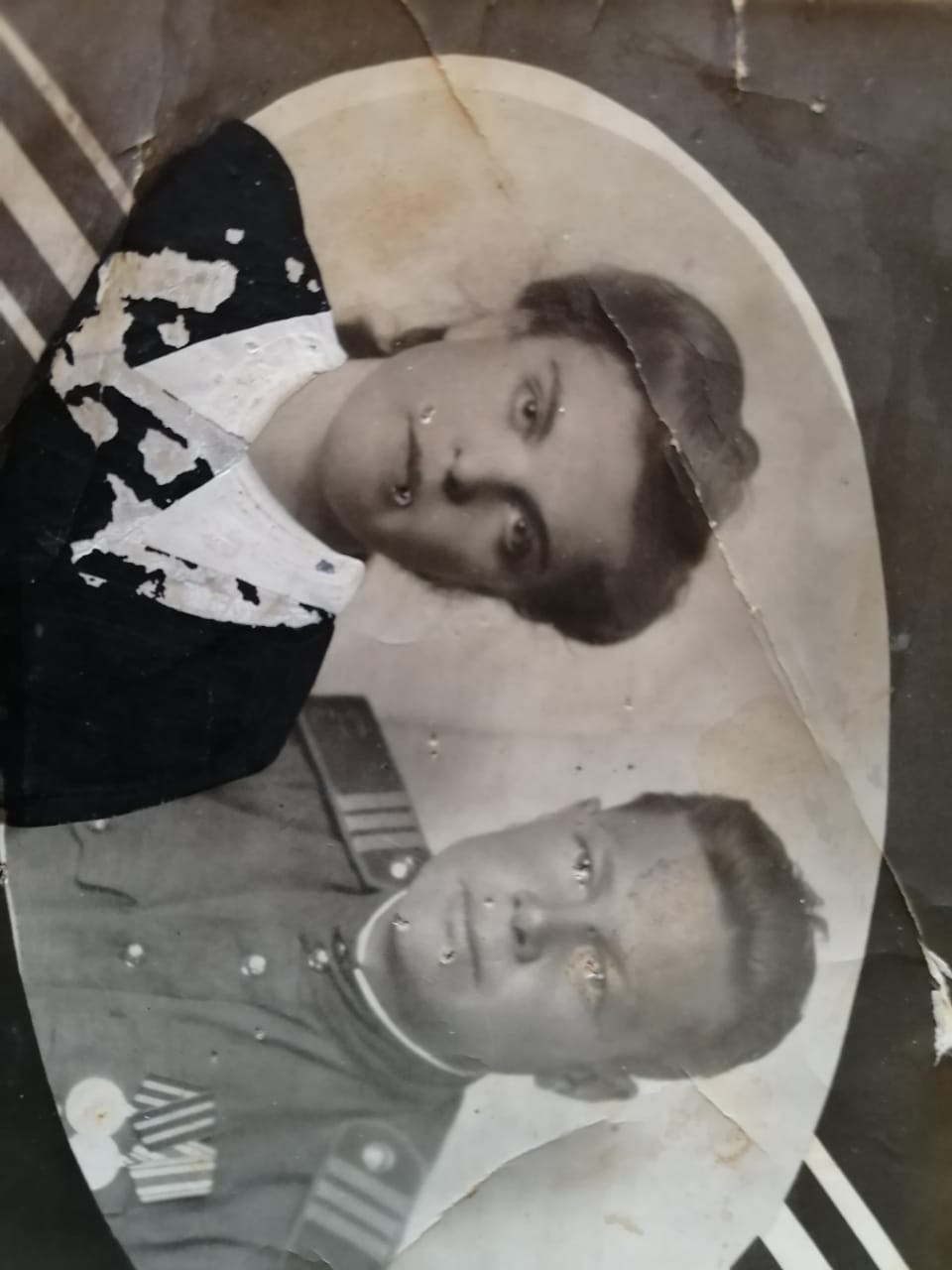 Головкина ЗБаборыкин Дорофей Иванович05.05.1920 - 1980оя Прокофьевна06.03.1931 г.